Проект планировки застроенной территории в границах пр.Ломоносова, ул.Володарского, пр.Новгородского и ул.Серафимовича в Ломоносовском территориальном округе города АрхангельскаКлиматические данные района строительстваРайон строительства – г. Архангельск.Климатические условия – район IIA.Расчетная зимняя температура наружного воздуха – -33°С.Снеговой район – IV.Расчетное значение веса снегового покрова – 2,4 кПа (240 кгс\м2).Ветровой район – II.Нормативное значение ветрового давления – 0,30 кПа (30 кгс\м2).Зона влажности – влажная.МестоположениеЗемельный участок, определенный для разработки проекта планировки застроенной территории, расположен согласно Генеральному плану муниципального образования "Город Архангельск" в планировочном районе центральной части муниципального образования "Город Архангельск", 
в границах ул.Смольный Буян, наб.Северной Двины, ул.Логинова и пр.Обводный канал, в Ломоносовском территориальном округе г.Архангельска, в квартале, ограниченном пр.Ломоносова, ул.Володарского, ул.Новгородского и ул.Серафимовича.Основания для разработки проектаДоговор о развитии застроенной территории от 16.12.2013 № 15/8(л), распоряжение мэра города Архангельска от 28.01.2014 № 180р "О подготовке проекта планировки территории в границах пр.Ломоносова и ул.Володарского, ул. Новгородского и ул. Серафимовича в Ломоносовском территориальном округе г. Архангельска". Проект жилого дома выполнен в соответствии с:Генеральным планом муниципального образования "Город Архангельск";Правилами землепользования и застройки муниципального образования "Город Архангельск";2Федеральным законом РФ от 22.07.2008 № 123 "Технический регламент 
о требованиях пожарной безопасности зданий и сооружений";СП 1.13130.2009 "Системы противопожарной защиты. Эвакуационные пути и выходы";СП 112.13330.2012 "Пожарная безопасность зданий и сооружений";СП 18.133330.2011 "Генеральные планы промышленных предприятий";СП 113.133330.2012 "Стоянки автомобилей";СП 42.133330.2011 "Градостроительство. Планировка и застройка город-ских и сельских поселений";СП 54.133320.2011 "Здания жилые многоквартирные";СП 54.133320.2011 "Доступность зданий и сооружений для маломобиль-ных групп населения";СП 131.133330.2012 "Строительная климатология";СП 20.133330.2011 "Нагрузки и воздействия".Размер участкаОбщая площадь проектируемой территории, в отношении которой принято решение о развитии застроенной территории, составляет 0,2247 га.Смежные участкиС западной стороны земельный участок примыкает к ул. Володарского;с северной стороны земельный участок примыкает к земельному участку, на котором расположен 3-х этажный кирпичный жилой дом с админи-стративными помещениями по пр.Новгородскому, 89;с восточной стороны земельный участок примыкает к земельному участку, на котором расположен 3-х этажный кирпичный жилой дом с админи-стративными помещениями по пр.Новгородскому, 87;с южной стороны земельный участок примыкает к земельному участку, на котором расположен 4-х этажный кирпичный жилой дом с администра-тивными помещениями по ул.Серафимовича, 39, корп.2.Система транспортного обслуживанияТранспортное обслуживание будет осуществляться по существующей транспортной схеме города Архангельска в соответствии с планом развития города. Участок примыкает к ул.Володарского и пр.Новгородскому, в непосред-ственной близости пр.Ломоносова, являющегося магистральной улицей общегородского значения. Обслуживание пассажирского потока на данной территории города осуществляется несколькими автобусными маршрутами и такси. 3	Изменение системы транспортного обслуживания населения настоящим проектом  не предусматривается.	Проектируемые пешеходные дорожки и лестницы соединяют  проекти-
руемый дом с ул. Володарского, остановками общественного транспорта, что позволит жителям беспрепятственно следовать к местам многофункцио-
нального комплексного социального обслуживания населения.  	Вокруг жилого дома запроектированы проезды, обеспечивающие движение автомобилей специального автотранспорта. Проезды запроектиро-ваны шириной 4,2 метра.	По всей проектируемой территории равномерно распределены площадки для временной парковки личного и гостевого автотранспорта.	Хранение личных автомобилей предполагается на автостоянке для постоянного хранения на 9 машино-мест, на 8 машино-мест, а также гостевой автостоянки на 5 машино-мест. Инженерно-техническое обеспечение застройкиУчасток обеспечен всеми необходимыми объектами инженерной инфраструктуры. Проектируемый жилой дом располагается в непосред-ственной близости к магистральным сетям теплоснабжения, электроснабжения, ливневой канализации, водопровода и канализации. Подключение предусматривается по техническим условиям: ОАО "ТГК-2" № ТУ2000-0538-15 от 30.10.2015;МУП Горсвет № 1006/04 от 14.08.2015;Аркомхоз № 68 от 02.09.2015.Подземные сети размещаются в траншеях и каналах.  Объекты социальной инфраструктурыУчасток распложен в центральной части города, насыщенной объектами социальной инфраструктуры. В соседних кварталах – МБОУ муниципального образования "Город Архангельск" "Средняя школа № 22", МБДОУ муници-пального образования "Город Архангельск" "Детский сад общеразвивающего вида № 147 "Рябинушка", частный детский сад "Открытие".Требования по сносу, выносу, переносу зданий и сооруженийНа участке расположен 2-х этажный деревянный дом, имеющий значительный процент износа и подлежащий сносу в рамках проекта развития застроенной территории по ул.Володарского, 38.Топографо-геодезические данныеТопографический план М 1:500 выдан департаментом градостроительства Администрации муниципального образования "Город Архангельск".4Охраняемые объекты историко-культурного наследияНа территории квартала памятники истории и культуры не выявлены.Зоны с особыми условиями использования территорииЗемельный участок, определенный для разработки проекта планировки застроенной территории, располагается в зоне регулирования застройки и хозяйственной деятельности объектов культурного наследия, подзона ЗРЗ-2 (постановление Архангельской области об утверждении границ зон охраны объектов культурного наследия (памятников истории и культуры) народов Российской Федерации, расположенных на территории исторического центра города Архангельска (в Ломоносовском, Октябрьском и Соломбальском территориальных округах) от 18.11.2014 № 460-пп), в границах которой устанавливаются ограничения по высоте зданий и сооружений, расположенных вдоль уличного фронта, – не выше 27 м.Расположение объектаПроектируемый к размещению многоэтажный жилой дом расположен по ул.Володарского. Разрывы от здания до близлежащих жилых домов и объектов благоустройства не превышают допустимых в соответствии с действующими нормативными документами.ИнсоляцияИнсоляция жилых зданий и территорий в связи с размещением здания существенно не меняется и соответствует требованиям СанПиН 2.2.1/2.1.1.1076-01 "Гигиенические требования к инсоляции и солнцезащите помещений жилых и общественных зданий и территорий".Расчет дворовой территорииОбщие данныеПлощадь земельного участка составляет – 2247 м2.Общая площадь многоквартирного жилого дома – 2599 м2.Площадь застройки многоквартирного жилого дома – 691 м2.Расчет количества человек проживающих в многоквартирном жилом доме2599/30 =87 человек,где 30 м2/чел – расчетная жилищная обеспеченность, принятая для проектирования коммерческого жилья в условиях реконструкции существующей застройки города.52504/30 =84 человека,где 2504 м2 – общая площадь многоквартирных жилых домов по адресу: г.Архангельск, пр.Новгородский, д.87 и 89.30 м2/чел – расчетная жилищная обеспеченность, принятая для проекти-рования коммерческого жилья в условиях реконструкции существующей застройки города.Расчет площадок для стоянок автомашинРасчет количества машино-мест произведен для проектируемого жилого дома в соответствии с таблицей 3 статьи 17 Правил землепользования и застройки муниципального образования "Город Архангельск":2599/120=22 машино-местаВ соответствии с таблицей 2 СНиП 2.07.01-89* удельный размер площадки для стоянки автомашин – 0,8 м2 на 1 чел.Размер площадки для стоянки автомашин из расчета количества человек 87 чел.S1 = 0,8 × 87 = 69,6 м2Площадь стоянки на 1 автомашину – 5,5×2,5=13,75 м2.Количество стоянок автомашин – 69,6/13,75 = 5 стоянок автомашин.Приняты стоянки автомашин вместимостью 9, 8, 5 и 5 машино-мест.Расчет дворовой территорииРасчет размеров территорий площадок произведен для проектируемых жилых домов в соответствии со статьей 18.1 Правил землепользования и застройки муниципального образования "Город Архангельск".Минимальные требуемые территории площадок составят:Площадь детских площадок – 87×0,3 = 26,1 м2,где 0,3 – удельный размер детских площадок на 1 человека.Площадь детских площадок для зданий по пр.Новгородскому, 87 и 89 – 84×0,3 = 25,2 м2 (принята площадь единой детской площадки 60 м2), где 0,3 – удельный размер детских площадок на 1 человека;Площадь площадок для отдыха взрослых – 87×0,05 = 4,4 м2,
 где 0,05 – удельный размер площадок для отдыха взрослых на 1 человека.Площадь площадок для отдыха взрослых для зданий по пр.Новго-
родскому, 87 и 89 – 84×0,05 = 4,2 м2 (принята площадь единой площадки для отдыха взрослых 10 м2), где 0,05 – удельный размер площадок для отдыха взрослых на 1 человека;Площадь спортивных площадок – 87×1 = 87,0 м2 (принято 87 м2),     где 1 – удельный размер спортивных площадок на 1 человека.Площадь площадок для хозяйственных целей – 87×0,15 = 13,1 м2 (принято 14 м2), где 0,15 – удельный размер площадок для хозяйственных целей на 1 человека;Площадь озеленения территории – 2247×0,15 = 337,0 м2 (принято 476 м2).6Социально-культурное и коммунально-бытовое обеспечение территорииПотребности социально-культурного и коммунально-бытового обеспечения территории соблюдены с учетом увеличения количества жильцов на участке.Технико-экономические показатели 7Баланс территории проектируемого участкаБаланс территории за границами участкаПлощадь территории принятая для устройства проездов и площадок для многоквартирного жилого дома достаточна для соблюдения требований Правил землепользования и застройки муниципального образования "Город Архан-гельск".___________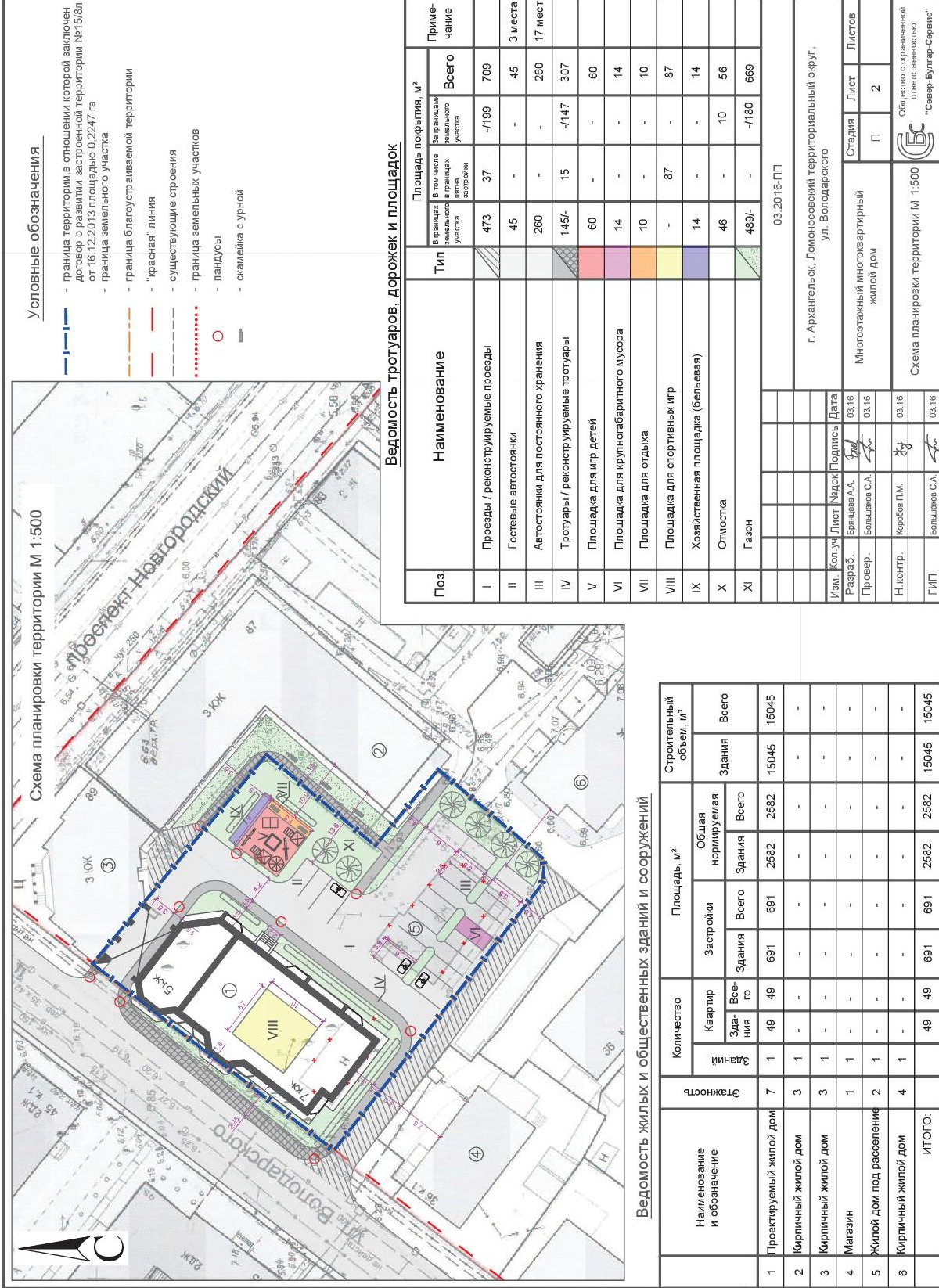 Проект межевания застроенной территории в границах пр.Ломоносова, ул.Володарского, пр.Новгородского и ул.Серафимовича в Ломоносовском территориальном округе города АрхангельскаПроект межевания территории подготовлен на основании договора 
о развитии застроенной территории от 16.12.2013 № 15/8л, заключенного между мэрией города Архангельска и ООО "Союзархстрой".Проект межевания подготовлен на территорию общей площадью 
0,2247 га, в отношении которой в соответствии с решением Архангельской городской Думы от 02.09.2011 № 310 "Об утверждении городской адресной Программы развития застроенных территорий муниципального образования "Город Архангельск" на 2011-2013 годы" было принято распоряжение мэра города Архангельска от 20.08.2012 № 1670р "О развитии застроенной территории в границах пр.Ломоносова и ул.Володарского, пр.Новгородского и ул.Серафимовича в Ломоносовском территориальном округе".Проект межевания разработан в соответствии с Градостроительным кодексом Российской Федерации, Земельным кодексом Российской Федерации, СП 42.13330.2011. Свод правил. Градостроительство. Планировка и застройка городских и сельских поселений. Актуализированная редакция СНиП 
2.07.01-89*, "СНиП 11-04-2003 Инструкция о порядке разработки, согласо-вания, экспертизы и утверждения градостроительной документации".В работе учитывалась и анализировалась следующая документация:Генеральный план муниципального образования "Город Архангельск";Правила землепользования и застройки муниципального образования "Город Архангельск";картографические материалы на проектируемую территорию в масштабе М 1:2000.С западной стороны земельный участок примыкает к ул.Володарского;с северной стороны земельный участок примыкает к земельному участку с кадастровым номером 29:22:050509:1235, разрешенное использование: для объектов жилой застройки, на котором расположен 3-этажный кирпичный жилой дом с административными помещениями по пр.Новгородскому, 89;с восточной стороны земельный участок примыкает к земельному участку с кадастровым номером 29:22:050509:23, разрешенное использование: для объектов жилой застройки, на котором расположен 3-этажный кирпичный жилой дом с административными помещениями по пр.Новгородскому, 87;с южной стороны земельный участок примыкает к земельному участку 
с кадастровым номером 29:22:050509:58, разрешенное использование: для объектов общественно-делового значения, на котором расположен 4-этажный кирпичный жилой дом с административными помещениями по ул.Серафи-мовича, 39, корп.2 и земельному участку с кадастровым номером 29:22:050509:59, разрешенное использование: для объектов общественно-делового значения.2Земельный участок, определенный для разработки проекта межевания застроенной территории, расположен согласно Генеральному плану муници-пального образования "Город Архангельск" в планировочном районе центральной части муниципального образования "Город Архангельск", в границах ул.Смольный Буян, наб.Северной Двины, ул.Логинова и пр.Обводный канал, в Ломоносовском территориальном округе г. Архангельска, в квартале, ограниченном пр.Ломоносова, ул.Володарского, пр.Новгородского и ул.Сера-
фимовича.Общая площадь проектируемой территории, в отношении которой принято решение о развитии застроенной территории, составляет 2247 кв.м.Красные линии приняты на основании проекта планировки и совпадают 
с северо-западной границей территории. Линии регулирования застройки установлены по всему периметру территории. В соответствии со 
статьей 15 Правил землепользования и застройки муниципального образования "Город Архангельск", утвержденных решением Архангельской городской Думы от 13.12.2012 № 516, с северо-восточной стороны линия регулирования застройки установлена на расстоянии 3 м от границы проектируемой террито-
рии.Земельный участок, определенный для разработки проекта планировки застроенной территории, располагается в зоне регулирования застройки и хозяйственной деятельности объектов культурного наследия, подзона ЗРЗ-2 (постановление Архангельской области об утверждении границ зон охраны объектов культурного наследия (памятников истории и культуры) народов Российской Федерации, расположенных на территории исторического центра города Архангельска (в Ломоносовском, Октябрьском и Соломбальском территориальных округах) от 18.11.2014 № 460-пп), в границах которой устанавливаются ограничения по высоте зданий и сооружений, расположенных вдоль уличного фронта – не выше 27 м. На территории застройки объекты культурного наследия не выявлены.____________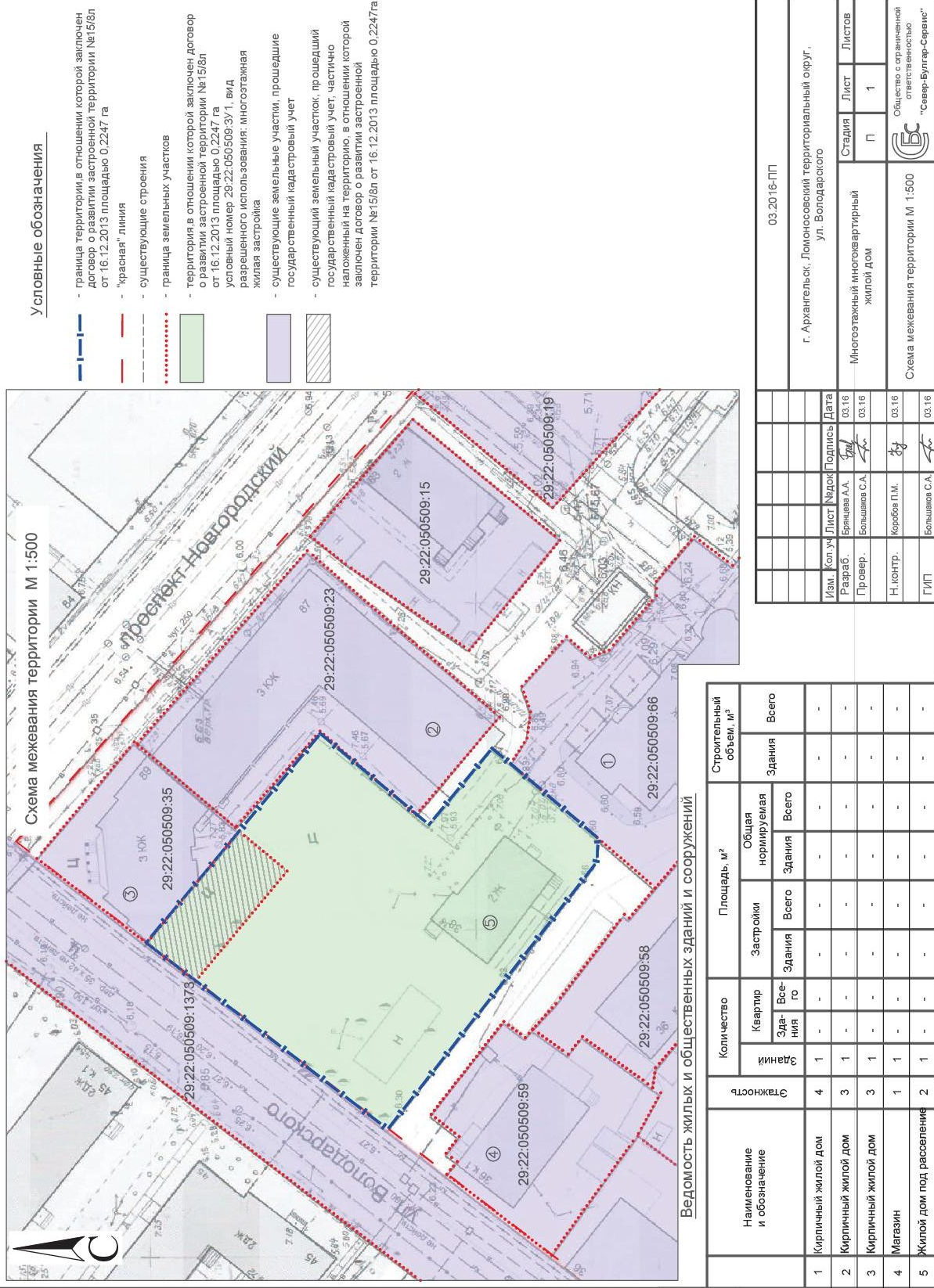 УТВЕРЖДЕНраспоряжением Главы муниципального образования "Город Архангельск"от 20.05.2016 № 1345р№ п/пПредприятия иучрежденияЕдиницы измеренияНорматив на 1000 жителейНеобход.по расчётуСоциальные  учреждения  Социальные  учреждения  Социальные  учреждения  Социальные  учреждения  Социальные  учреждения  1.Детские дошкольные учрежденияМестРасчёт по демографии3532ОбщеобразовательныешколыМест135/1000шт.(10-11кл. 70%)12Физкультурно-спортивные сооруженияФизкультурно-спортивные сооруженияФизкультурно-спортивные сооруженияФизкультурно-спортивные сооруженияФизкультурно-спортивные сооружения6Территория плоскихспортивных сооруженийГа0.7/1000жит.0,06Расчет автостоянок для временного и постоянного храненияРасчет автостоянок для временного и постоянного храненияРасчет автостоянок для временного и постоянного храненияРасчет автостоянок для временного и постоянного храненияРасчет автостоянок для временного и постоянного храненияАвтостоянки постоянного храненияМ/мест250/1000жит.(для МО).70%)16Автостоянки временного храненияМ/мест30% от общ.кол-ва6Гостевые автостоянкиМ/мест40/1000жит4№п/пНаименование показателяЕд.изм.Величина1 Уровень ответственности зданияII2 Степень огнестойкостиII3 Класс конструктивной пожарной опасностиС04 Количество этажей (жилых)этаж5-75 Высота этажам36 Количество квартиршт.497 В том числе: однокомнатных шт.31                        двухкомнатныхшт.11                        трехкомнатныхшт.78 Площадь комнатм213399 Площадь квартир (с учетом лоджий)м2259910 Площадь квартирм2258211 Площадь жилого зданиям2270512 Площадь застройким269113  Строительный объем зданиям31504514 В том числе ниже отм. 0,000м3109615 Плотность застройки%30,8№ п/пНаименованиеКол-воКол-во%№ п/пНаименованиеВ границах территории участкаВ т. ч. в границах пятна застройки%1Площадь проектируемой территории в том числе:площадь землеотвода под строительствопроектируемая территория под благоустройство2247м²100 %2Площадь застройки691 м²30,73Площадь твердых покрытийВ том числе: проездовгостевые автостоянки (3 машино-места)автостоянки для постоянного хранения 
(17 машино-мест)тротуаровплощадка для игр детейплощадка для крупногабаритного мусораплощадка для отдыхаплощадка для спортивных игрхозяйственная площадкаотмостки1006м²473м²45м²260м²145 м²60 м²14 м²10 м²14 м²46 м²13937--15---87 м²--47,6%4Площадь озеленения и благоустройства территории489м²-21,7 %№ п/пНаименованиеКол-во1Площадь твердых покрытий,в том числе: проездовотмосткитротуаров356 м²199 м²10 м²147 м²2Площадь озеленения и благоустройства территории180 м²Чертеж планировки территорииЧертеж межевания территории